САНАТОРИЙ НАРОЧЬ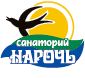 ЧЛЕНАМ ФЕДЕРАЦИИ ПРОФСОЮЗОВ                 БЕЛАРУСИ И ИХ ДЕТЯМ СКИДКА    -Прейскурант цен на 2020 год  (чел/сутки)В стоимость путевки  входит:Проживание, безлимитный Wi-Fi4-х разовое питание, меню заказноеЛечение (бальнеотерапия, электро - светолечение, теплолечение, массаж, бальнеолечения , фитотерапия,  ЛФК, мин. вода и др.,  смотри на сайте sannaroch.com   раздел «МЕДИЦИНА»).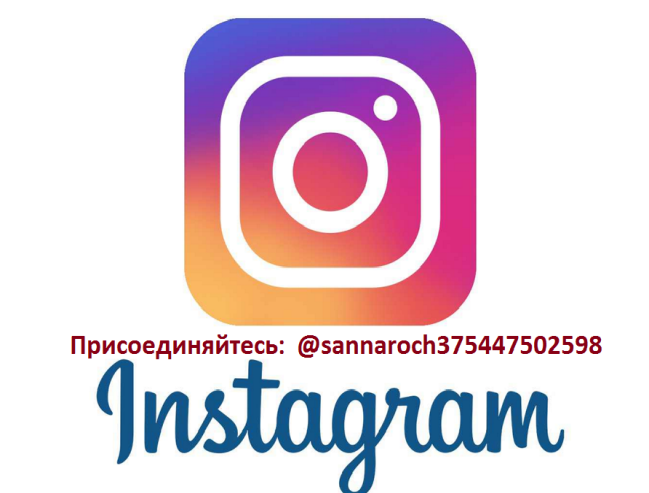 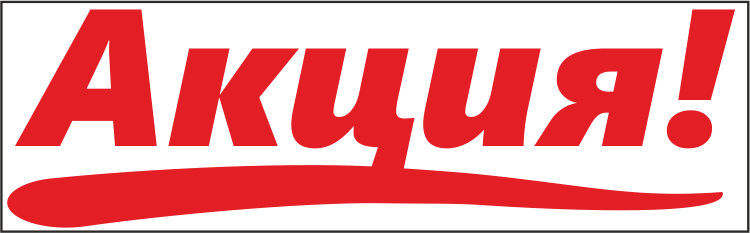 с 20.09 по 20.12.2020г.  бесплатное посещение бассейна, при покупке санаторно-курортной путевки:от 10 до 14 суток  — 3 посещенияот 15 и более суток — 5 посещений. Плюс в подарок к путевке от 10 суток и более:инфракрасная сауна – 2 процедурыи на выбор дополнительно одну из двух процедур: Сухая углекислая ванна «Реабокс»– 3 процедуры;Галотерапия (спелеотерапия)- 3 процедуры;Санаторий Нарочь – это единственная в Беларуси здравница, где корпуса расположены прямо на берегу оз. Нарочь, в 20 метрах от прибрежной полосы.Сама природа позаботилась, чтобы это место стало знаменитым бальнеологическим и климатическим курортом. Микроклимат  позволяет успешно лечить заболевания сердечно-сосудистой системы, улучшает обмен веществ и усиливает защитные силы организма.  На территории санатория расположены 2 источника питьевой минеральной воды. Состав, которой благоприятно  действует на  желудочно-кишечный тракт, способствует ликвидации воспалительных процессов в желчевыводящих путях.НАШ адрес: Минская область, Мядельский район, к.п. Нарочь, ул.Зеленая,1.Телефоны: 801797- 27249, 29706.  +375(44) 7502598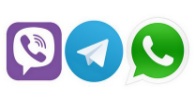 Лечебный профиль санатория НАРОЧЬБолезни сердечно-сосудистой системыБолезни органов пищеваренияКроме того наши врачи назначат вам лечение при заболеваниях костно-мышечной системы, респираторно-дыхательной системыПеречень процедур, 	входящих в стоимость путёвки «Классическая»Высокий сервис, медицинское лечение и, конечно, главный компонент – белорусское гостеприимство.Приглашаем воспользоваться услугами стоматолога в санатории Нарочь. Для поклонников спа-процедур мы подготовили интересное предложения: медовый антицеллюлитный массаж, СПА- обертывания, детокс программа, антицеллюлитная программа, программы по уходу за лицом и телом и многое другое.Отремонтировано более 87 % номерного фонда. ПИТАНИЕ -4-х  разовое, меню заказное.Политика нашей здравницы – приятно удивлять Гостей и делать их пребывание все лучше и лучше.	НОВИНКА! Санаторно-курортная путёвка «Оздоровление лёгких» от 10 суток.Программа предназначена для оздоровления и реабилитации пациентов с патологией органов дыхания.
Показания: состояние после перенесенной пневмонии и других острых заболеваний органов дыхания.Справиться с последствиями болезни и вернуться к полноценной жизни, а также предотвратить риск развития осложнений поможет специально подобранный комплекс медицинских процедур.Примечание: Уважаемые гости и отдыхающие санатория Нарочь , рады сообщить Вам, что теперь в Мядельской ЦРБ Вы можете пройти тест на наличие антител к вирусной инфекции COVID-19.Данная услуга доступна для всех желающих, на платной основе. Ожидаемый результат:Улучшение бронхиальной проходимости и дренажной функции бронхов.Увеличение жизненной ёмкости лёгких, улучшение газообмена, повышение насыщения крови кислородом.Улучшение общего состояния организма и восстановление нормальной функции внешнего дыхания.Стимуляция обменных процессов и ускорение рассасывания очагов воспаления.Категория номера 01/10 по 24/12.2020 и с 08/01 по 30/04/202101/10 по 24/12.2020 и с 08/01 по 30/04/202101/10 по 24/12.2020 и с 08/01 по 30/04/202125/12 по 7/01.202125/12 по 7/01.202125/12 по 7/01.2021Категория номера Отпускная ценаДля членов ПК - 25%Дети на приставном месте Отпускная ценаДля членов ПК - 25%Дети на приставном месте1й номер «Стандарт»67,0050,25-86,0064,50-Место в 2-х мест ЭКОНОМ 52,0039,0031,0055,0041,2533,00Место в 2-х мест СТАНДАРТ60,0045,0036,0063,0047,2537,80Место в 2-х местном номере  «КОМФОРТ»63,0047,2538,0069,0051,7541,40ПроцедураПродолжительность отдыха в суткахПродолжительность отдыха в суткахПродолжительность отдыха в суткахПродолжительность отдыха в суткахПродолжительность отдыха в суткахПродолжительность отдыха в суткахПродолжительность отдыха в суткахПродолжительность отдыха в суткахПродолжительность отдыха в суткахПродолжительность отдыха в суткахПродолжительность отдыха в суткахПроцедура5 и менее6-78-910-1112-1314-1516-1718-1920-2122-2324-251.ДиетотерапияЕжедневно Ежедневно Ежедневно Ежедневно Ежедневно Ежедневно Ежедневно Ежедневно Ежедневно Ежедневно Ежедневно 2.Осмотр лечащим  врачом222333444553.Бальнеотерапия (минерально- жемчужная ванна или циркулярный душ или восходящий душ)12345678910114. Теплолечение (парафин-озокерит)12345678910115. Массаж ручной (1 зона)12345678910116.Электролечение (2 вида через день)6.Электролечение (2 вида через день)6.Электролечение (2 вида через день)6.Электролечение (2 вида через день)6.Электролечение (2 вида через день)6.Электролечение (2 вида через день)6.Электролечение (2 вида через день)6.Электролечение (2 вида через день)6.Электролечение (2 вида через день)6.Электролечение (2 вида через день)6.Электролечение (2 вида через день)6.Электролечение (2 вида через день)6.1. Магнитотерапия1233-44-5678910116.2.СМТ-терапия1233-44-5678910116.3.ДДТ-терапия1233-44-5678910116.4.Электрофорез 1233-44-5678910116.5.УВЧ-терапия1233-44-5678910116.6.КВЧ-терапия1233-44-5678910116.7.УЗ-терапия1233-44-5678910116.8.Дарсонвализация1233-44-5678910116.9.Ультратонотерапия 1233-44-5678910116.10.УФО (местное)1233-44-5678910116.11.Светолечение (Биоптрон, кроме косметического)12345678910117.Ингаляции По показаниямПо показаниямПо показаниямПо показаниямПо показаниямПо показаниямПо показаниямПо показаниямПо показаниямПо показаниямПо показаниям8.ФитосборЕжедневно, кроме субботы и воскресеньяЕжедневно, кроме субботы и воскресеньяЕжедневно, кроме субботы и воскресеньяЕжедневно, кроме субботы и воскресеньяЕжедневно, кроме субботы и воскресеньяЕжедневно, кроме субботы и воскресеньяЕжедневно, кроме субботы и воскресеньяЕжедневно, кроме субботы и воскресеньяЕжедневно, кроме субботы и воскресеньяЕжедневно, кроме субботы и воскресеньяЕжедневно, кроме субботы и воскресенья9.Лечебная физкультураЕжедневно, кроме воскресеньяЕжедневно, кроме воскресеньяЕжедневно, кроме воскресеньяЕжедневно, кроме воскресеньяЕжедневно, кроме воскресеньяЕжедневно, кроме воскресеньяЕжедневно, кроме воскресеньяЕжедневно, кроме воскресеньяЕжедневно, кроме воскресеньяЕжедневно, кроме воскресеньяЕжедневно, кроме воскресенья10.Минеральная водаЕжедневноЕжедневноЕжедневноЕжедневноЕжедневноЕжедневноЕжедневноЕжедневноЕжедневноЕжедневноЕжедневно11. Терренкур Ежедневно Ежедневно Ежедневно Ежедневно Ежедневно Ежедневно Ежедневно Ежедневно Ежедневно Ежедневно Ежедневно 12. Общ. анализ крови, общ.анализ мочи*По показаниям*По показаниям*По показаниям*По показаниям*По показаниям*По показаниям*По показаниям*По показаниям*По показаниям*По показаниям*По показаниям13. Медикаментозная терапия*По показаниям в соответствии  нормативными док. Министерства здрав. РБ*По показаниям в соответствии  нормативными док. Министерства здрав. РБ*По показаниям в соответствии  нормативными док. Министерства здрав. РБ*По показаниям в соответствии  нормативными док. Министерства здрав. РБ*По показаниям в соответствии  нормативными док. Министерства здрав. РБ*По показаниям в соответствии  нормативными док. Министерства здрав. РБ*По показаниям в соответствии  нормативными док. Министерства здрав. РБ*По показаниям в соответствии  нормативными док. Министерства здрав. РБ*По показаниям в соответствии  нормативными док. Министерства здрав. РБ*По показаниям в соответствии  нормативными док. Министерства здрав. РБ*По показаниям в соответствии  нормативными док. Министерства здрав. РБ14. ЭКГ*По показаниям*По показаниям*По показаниям*По показаниям*По показаниям*По показаниям*По показаниям*По показаниям*По показаниям*По показаниям*По показаниям15.Лечение неотложных  состоянийПо показаниямПо показаниямПо показаниямПо показаниямПо показаниямПо показаниямПо показаниямПо показаниямПо показаниямПо показаниямПо показаниям16. Микроклизмы По показаниямПо показаниямПо показаниямПо показаниямПо показаниямПо показаниямПо показаниямПо показаниямПо показаниямПо показаниямПо показаниям17.Кишечные промыванияПо показаниямПо показаниямПо показаниямПо показаниямПо показаниямПо показаниямПо показаниямПо показаниямПо показаниямПо показаниямПо показаниям18. Осмотр стоматологаПервичный приём и лечение острой боли – бесплатно; плановое лечение - платноПервичный приём и лечение острой боли – бесплатно; плановое лечение - платноПервичный приём и лечение острой боли – бесплатно; плановое лечение - платноПервичный приём и лечение острой боли – бесплатно; плановое лечение - платноПервичный приём и лечение острой боли – бесплатно; плановое лечение - платноПервичный приём и лечение острой боли – бесплатно; плановое лечение - платноПервичный приём и лечение острой боли – бесплатно; плановое лечение - платноПервичный приём и лечение острой боли – бесплатно; плановое лечение - платноПервичный приём и лечение острой боли – бесплатно; плановое лечение - платноПервичный приём и лечение острой боли – бесплатно; плановое лечение - платноПервичный приём и лечение острой боли – бесплатно; плановое лечение - платнонаименование процедур или вида лечения10-11 суток12-13 суток14-15 суток16 и суток1. Приём и наблюдение врача23342. Массаж ручной области грудной клетки или спины56793. Парафино-озокеритовые аппликации на область грудной клетки или спины56794. Биоптрон на область трахеи и бронхов или на очаг поражения56795. Магнитотерапия общая или местная56796. Ингаляции с минеральной водой56797. Фитотерапия ( витаминный сбор)56798. Прием минеральной водыпо назначению лечащего врача ежедневно, 3 раза в деньпо назначению лечащего врача ежедневно, 3 раза в деньпо назначению лечащего врача ежедневно, 3 раза в деньпо назначению лечащего врача ежедневно, 3 раза в день9. Скандинавская ходьба567910. ЛФК (дыхательная гимнастика)567911. Лечебная физкультура567912. Диетотерапияпостояннопостояннопостояннопостоянно13. Климатотерапия, терренкурежедневноежедневноежедневноежедневноДОПОЛНИТЕЛЬНО ПО АКЦИИ (В ПОДАРОК)ДОПОЛНИТЕЛЬНО ПО АКЦИИ (В ПОДАРОК)ДОПОЛНИТЕЛЬНО ПО АКЦИИ (В ПОДАРОК)ДОПОЛНИТЕЛЬНО ПО АКЦИИ (В ПОДАРОК)ДОПОЛНИТЕЛЬНО ПО АКЦИИ (В ПОДАРОК)14. Сухая углекислая ванна «Реабокс»555715. Галотерапия (спелеотерапия)5557